June 23, 2023SUBJECT: REQUEST FOR PROPOSAL Hello, Valve Corporation is in the preliminary stages of sourcing broadcast production companies (“Vendors”) for The International 2023 – Dota 2 Championships to be held this year in Seattle, WA.This year, we are accommodating limited access for additional language productions to cover the live event at Climate Pledge Arena during the Finals Weekend (October 27 – 29). If accepted, your team will be permitted to send a small content team on-site in Seattle, WA for coverage. Your production is otherwise expected to be remote and full crews will not be present at the event. Details of this endeavor are described in the enclosed RFP, entitled Request for Proposal for Limited Live Event Broadcast Access. Please provide us with reels and references of your previous work in the Dota 2 esports scene, as well as your show proposal and any requested details below for The International 2023. Chinese, Spanish and Russian language productions are ineligible to apply and should instead refer to The International 2023 Official Languages Broadcast RFP. Final proposals should be emailed to theinternationalrfp@valvesoftware.com with the subject line: “[COMPANY NAME] - TI 2023 Limited Live Event Broadcast Access - [LANGUAGE]” no later than July 20, 2023. Please also include the following information in the email body or proposal:1. Full legal name of your production company (e.g. John Doe, ACME Inc., ...): 2. Street address of your production company (e.g. 123 Park Lane): 3. City name: 4. State name (e.g. California):5. ZIP Code: 6. Country name: 7. Name of the main contact person: 8. E-mail address and phone number of the main contact person: 9. Role of the main contact person (e.g. Director, Business Development)10. Name of the person authorized to sign an agreement with Valve: 11. Email address of the signatory: 12. Role of the signatory within your company:Thank you for your efforts in providing this proposal. Sincerely, The International Team 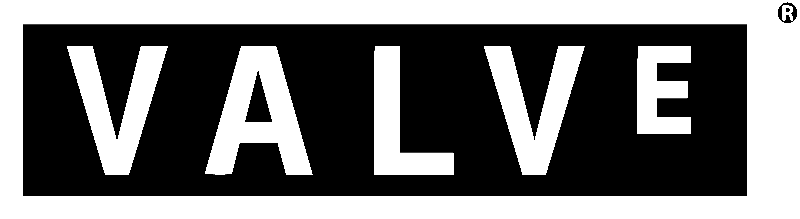 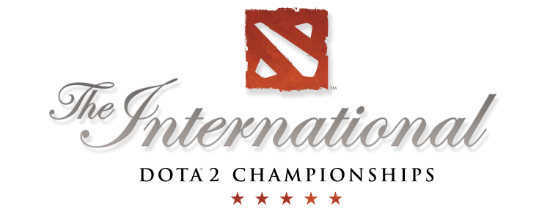 REQUEST FOR PROPOSAL FORLIVE EVENT BROADCAST PRODUCTIONLimited Live Event Broadcast AccessVALVE SOFTWARE CORPORATIONJune 23, 2023I.	BACKGROUNDThe International (TI) is an annual Dota 2 esports tournament hosted by Valve Corporation. The full event will run during the month of October and finish with a 3-day Finals Weekend over the dates of October 27 through 29. The broadcast will run for the duration of the live event dates, and we will broadcast an average of 12 hours per day (depending on the length of gameplay). Set, strike, and rehearsal time will be outlined in the “Schedule”. Respondents should provide their coverage plan for the full event but are bidding for on-site access for the Finals Weekend of the event at Climate Pledge Arena only.II.	SCOPE OF WORKThe following requirements must be fulfilled to be considered for this RFP.Execute a remote live event broadcast in your designated language for the full duration of The Road to the International-Playoffs and The International – Dota 2 Championships Finals Weekend. If your proposal is accepted, we will also provide access to The International 2023 World Feed. Please indicate which language you will be covering in your response.Provide a content team (details outlined in Appendix B) to Seattle, WA to cover the event during Finals Weekend. Valve will provide Vendors with access and equipment (Appendix A) on-site to participate in post-match interviews and on-site content creation. Vendor must be able to coordinate directly with The International Team, therefore at least one individual on-site must be able to communicate fluently in English.On-camera talent(s) must be at a minimum either a) bilingual in English or b) assisted by an on-camera interpreter who speaks English to conduct interviews.  Official interpreters are only available in limited capacities for the official broadcast languages.Assume full financial responsibility of production in accordance with Valve tournament monetization regulations. Valve will provide food and beverage for all crew at the venue during working days. Vendor assumes any other cost and logistics of travel and hospitality.Provide Valve with broadcast viewership stats as requested after the event concludes.Comply with the requirements of the event venue to ensure that appropriate approvals are obtained for any broadcast content that includes trademarks of the venue or any third parties at the venue (e.g., third party trademarks in the concourse area of the venue).Valve owns the content associated with the event and the broadcast and will license the successful Vendor the right to distribute the broadcast to its language group audience. Content within or associated with the broadcast is subject to Valve's approval and compliance with Valve’s marketing guidelines. (The current version of the marketing guidelines (subject to change) will be distributed to selected vendors at the time of selection.   III.	PROGRAM MANAGEMENTValve will provide each selected production vendor with on-site RF camera as outlined in Appendix A, including required audio, camera, and lighting equipment. Valve will additionally provide transmission of the feed from site to remote production studio.  Valve will provide a detailed event overview to selected Vendors by September 1, 2023, to accommodate production planning for all parties.  Schedule: RFP Bid Request Returned for Review – July 20, 2023Pre-Production – Ongoing as needed leading up to event.Broadcast Schedule (Local Time in Seattle, WA): Road to the International – Group Stage: October 12 - 15, 2023 (Rehearsal dates TBD)Road to the International – Playoffs: October 20 - 22, 2023 (Rehearsal dates TBD)The International – Set and technical fax: October 24 - 25, 2023The International – Full Dress Rehearsals at Climate Pledge Arena: October 26, 2023The International – Finals Weekend: October 27 – 29, 2023Venue Load Out: October 29, 2023 End of DayAPPENDIX AEquipment Provided On-site in Seattle, WASony HDC-5500 Camera with tripodFujinon Wide Angle LensLink HD Microwave System with camera controlShure Dual channel wireless handheld micsQty 2- 1’ x 1’ LED Light Panels with batteriesOn-site content team will be provided access to the post-match interview area at the venue.APPENDIX BRemote Broadcast Studio Production Staffing:Determined by VendorOn-site Production Staffing (in Seattle, WA) - TO NOT EXCEED:2x Sideline Reporters/On-Camera Talent to conduct interviews1x RF Camera Operator 1x RF Audio Coordinator 1x Producer1x Production Assistant/Translator/Flex PositionValve reserves the right to remove and revoke privileged access from disruptive production members or talent from the venue at any time.